II Международная научно-практическая конференция«ЕРМАКОВСКИЕ ЧТЕНИЯ В НАБЕРЕЖНЫХ ЧЕЛНАХ. КУЛЬТУРНО- ИСТОРИЧЕСКАЯ И СОЦИАЛЬНО-ЭКОНОМИЧЕСКАЯ ДИНАМИКА РЕГИОНОВ: ВЫЗОВЫ И ВОЗМОЖНОСТИ» 25 сентября  2020 г.Уважаемые коллеги! Приглашаем Вас принять участие во IIЕрмаковских чтениях в Набережных Челнах. К участию в работе научной конференции приглашаются ученые, представители общественных организаций и объединений, молодые исследователи.Направления работы конференции:Социокультурное развитие регионов в историческом измерении1.1.	Историческое краеведение: освоение регионального исторического опыта и тенденции развития.1.2.	Региональная история как часть макроисторического процесса.1.3.	Историко-культурное наследие российских городов и регионов. 1.4.	Памятные даты как вехи формирования социокультурной и национальной идентичности. 1.5.	Этнонациональныйкомпонент в историческом развитии культуры и традиций региона.1.6.	Общественная активность как фактор развития региона.1.7.	Региональная языковая личность и региональное языковое сознание.Язык в мультикультурном пространстве.1.8.	Региональный правовой комплекс и юридическая практика.1.9.	Качество жизни в моногородах: окружающая среда, урбанистическое пространство, социокультурная сфера, демографические процессы.1.10.	Проблемы и практики образования в регионах. Роль университета в развитии регионов и моногородов.1.11.	Геополитические факторы развития и социокультурные проблемы регионов.2. Региональное пространство: общественность, производство, бизнес и власть сквозь призму сотрудничества и развития2.1.	Совершенствование организационных механизмов и правовой базы осуществления региональной политики и развития института территориального планирования.2.2.	Взаимодействие бизнеса, гражданского общества и государства для решения задач регионального развития.2.3.	ТОСЭР в моногородах: оценка опыта, проблемы и перспективы. Диверсификация экономики моногородов.2.4.	Социально-экономические проблемы развития регионов нового промышленного освоения.2.5.	Индустриальное развитие: смена поколений.2.6.	Формирование «зеленой экономики»: вызовы времени.2.7.	Реализация потенциала региона на основе межрегионального и международного сотрудничества. Рабочие языки конференции: русский и английский.По итогам конференции будет опубликован сборник статей, выдан сертификат участника конференции.Заявку и материалы доклада просим отправлять до 15 сентября  2020 г. по электронной почте в виде прикрепленных файлов на e-mail: Science2026@mail.ruВ теме укажите «Ермаковские чтения», файлы должны называться в соответствии с Вашими фамилией и инициалами (например:Иванов И.И._Статья.doc; Иванов И.И._Заявка.doc). Объем предоставляемого материала не должен превышать 8 страниц формата А4. Требования к оформлению статейК изданию принимаются оригинальные, ранее не опубликованные материалы. Оргкомитет конференции имеет право отказать в приеме статей, не соответствующих требованиям к содержанию и оформлению.Присланные материалы не рецензируются и не возвращаются. 1. Текст статьи набирается в программе MicrosoftOfficeWord 2003 и выше  шрифтом TimesNewRoman, размер кегля 14 через 1,5 интервала. Формат бумаги А 4. Поля: верхнее - 2, нижнее - 2, левое-3, правое - 1. Абзацный отступ -1,25.2. Графические объекты и таблицы должны быть пронумерованы и подписаны. Таблицы и графические объекты не должны выходить за рамки полей статьи. В статье допускается использовать не более 4-х графических объектов. Размеры графических объектов высокого разрешения  необходимо уменьшать до размеров страницы. Подписи к графическим объектам выполняются следующим образом: под рамкой рисунка по центру ставится слово «Рис.» (пробел), номер рисунка цифрами, точка, пробел, название с большой буквы (без точки в конце предложения). Таблицы представляются по форме: слово «Таблица» в правом верхнем углу, номер таблицы цифрами (если их более одной), строкой ниже по центру название таблицы с заглавной буквы (без точки в конце предложения). Если таблица располагается на двух страницах, ее столбцы должны быть пронумерованы на каждой странице.3. Материал статьи должен быть скомпонован в следующем порядке:ФИО авторов с указанием места работы и должности, ученой степени и звания, выделенные курсивом.По центру заглавными буквами название статьи на русском языке.Аннотация на русском языке, выделенная курсивомКлючевые слова на русском языке, выделенные курсивомТекст статьи.Примечания (в случае их отсутствия этот раздел пропускается)Литература4. Список литературы размещается в конце статьи. Цитируемая литература нумеруется в порядке упоминания в тексте, порядковый номер ссылки заключается в квадратные скобки. После номера ссылки через запятую указывается страница, например, [1, с.32]. Список используемой литературы помещается в конце статьи и оформляется без абзацных отступов в соответствии с ГОСТ Р 7.05-2008.5. После списка литературы размещается информация на английском языке:ФИО авторов с указанием места работы и должности, ученой степени и звания, выделенные курсивом.По центру заглавными буквами название статьи.Аннотация, выделенная курсивомКлючевые слова, выделенные курсивомПРИМЕР ОФОРМЛЕНИЯ СТАТЬИ Иванов И.И., кандидат экономических наук, доцент, Набережночелнинский институт ФГАОУ ВПО «Казанский (Приволжский) федеральный университет».НАЗВАНИЕ СТАТЬИАннотация Ключевые слова Текст статьи. Текст статьи. Текст статьи. Текстстатьи. Текстстатьи. ПримечанияЛитератураIvanov.I.I. candidateofeconomicSciences, assistantprofessor, NaberezhnyeChelnyInstituteofKazan (Volgaregion) FederalUniversityTITLE OF ARTICLEAbstractKey wordsЗа справками и дополнительной информацией обращаться к Максютиной Елене Владимировне тел. +79872764580;  e-mail: Science2026@mail.ruПриложение	ЗАЯВКА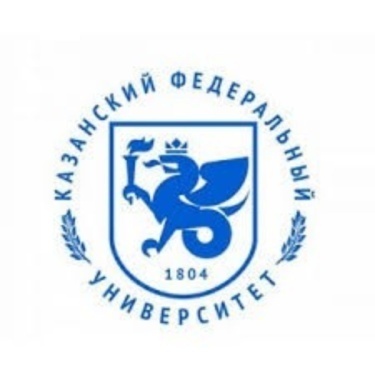 Министерство науки и  высшего образования Российской федерацииКазанский (Приволжский) федеральный университетНабережночелнинский институт Высшая школа экономики и праваФ.И.О.Место работыДолжностьРабочий адрес E-mailСотовый телефонНазвание секцииНазвание статьиФорма участия (очная/заочная)